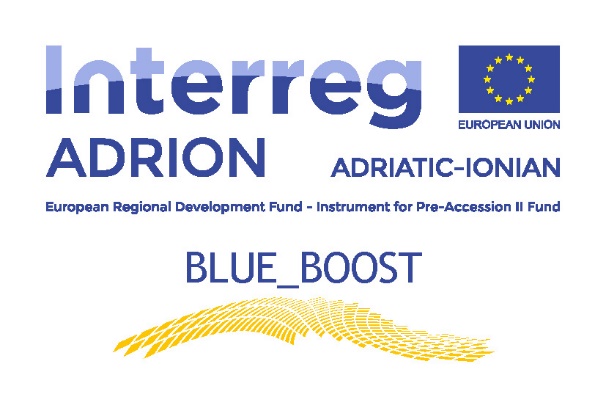 Blue_Boost Transnational Cross-Field VisitsANNEX IApplication Form and DeclarationApplication Formfor the selection of the participants to theBlue_Boost Cross-Field Visits programmeThe provision of data is mandatory for the purposes of this selection and in accordance with the regulation for the protection of personal data Regulation (EU) 2016/679 – GDPR. Treatment of personal data will follow the principles of fairness and transparency according to Regulation (EU) 2016/679 – GDPR and the subsequent national transposing laws. Details about the document to be submitted and the treatment of personal data are provided at Annex III.Applicant’s Declarationfor the selection of the participants to theBlue_Boost Cross-Field Visits programmeThe undersignedSurname _____________________________________________________________________________________________Name _____________________________________________________________________________________________Born in _____________________________________________  on ________________________Living in _____________________________________________________________________________________________Address __________________________________ nr _______   Postal code_________________Phone number _______________________ Mobile __________________________e-mail ______________________________________________________________________________________________in my capacity as the legal representative ofName of the applicant organisation__________________________________________________________Address __________________________________ nr _______   Postal code_________________Phone number _______________________________________________________________________________________e-mail _____________________________________________________________________________________________website _____________________________________________________________________________________________VAT or other national identifying number (if no VAT number is provided)___________________Requireto be admitted to participation to the Cross-Field Visit in Albania on 13 and 14 November 2019to this end Declare:All information concerning the participation of my organization in the Cross-Field Visit in Greece, as enclosed in the application form, has been verified and it is true and correct; As far as the above mentioned Cross-Field Visit and the related tasks are concerned, my organization will be represented by:Surname _____________________________________________________________________________________________Name _____________________________________________________________________________________________Born in _____________________________________________  on ________________________Living in _____________________________________________________________________________________________Address __________________________________ nr _______   Postal code_________________Phone number _______________________ Mobile __________________________e-mail ______________________________________________________________________________________________Role in the organization_____________________________________________________________________________I give full mandate to (name and surname of the participant) to participate to the above mentioned Cross-Field Visit for representing my organization;(name and surname of the participant) have the following level of knowledge of the English Language (mark with an X the level held for each type)(name and surname of the participant) has appropriate and valid documents for travelling in Albania (here-to attached) at the date of submission of the application and for the duration of the Cross-Field Visit;The undersigned declares to have taken note of the notice/announcement and that, if selected to benefit the Blue Boost Cross-Field Visits programme, will write at the end of the experience, a report on its activities, the competence acquired, the possibility of transfer the same in their own contexts.The provision of data is mandatory for the purposes of this selection and in accordance with the regulation for the protection of personal data Regulation (EU) 2016/679 – GDPR. Treatment of personal data will follow the principles of fairness and transparency according to Regulation (EU) 2016/679 – GDPR and the subsequent national transposing laws. Details about the document to be submitted and the treatment of personal data are provided at annex 3.APPLICANT PROFILEAPPLICANT PROFILEName of the ApplicantLegal StatusType of Applicant (MSMEs, Professional, Sectoral agency, Interest groups including NGOs, Business support organisation, Higher education & research, International organisation under international law,Regional/Local public authority, Other)Address (if the legal seat is not in the Puglia Region, please provide also the address of the branch in Puglia Region)Website, E-mail and Phone numberVAT or other national identifying number (if no VAT number is provided)Core activities - NACE code Description of the products and services offered Technology applied  Turnover in the last 3 yearsNumber of employed peopleParticipation to Clusters, Networks or FlagsQuality CertificationsPrevious participation to local, national or international projectsLegal representative nameLegal representative contact (E-mail and Phone number)Participant nameParticipant contact (E-mail and Phone numberRole in the applicant organisationMOTIVATIONS AND EXPECTATIONSMOTIVATIONS AND EXPECTATIONSMain reasons for participating to the Cross-Field VisitMain expectations from the participation to the Cross-Field VisitPlace and date ______________________Signature of legal representative   _____________________________Listening and readingSpeaking Writing BASEMEDIUMADVANCEDPlace and date ______________________                Signature   _____________________________